    Страхування школярів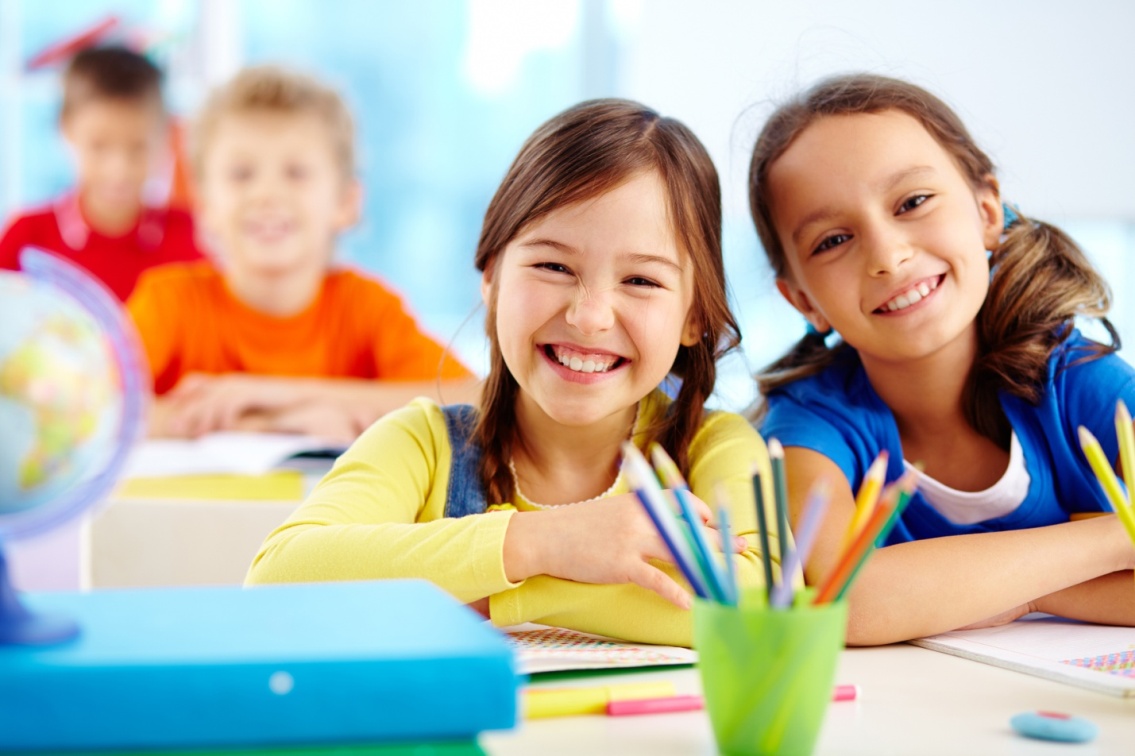 Здоров’я є основою всього – запорукою звершень, досягнень та  щасливого майбутнього.А здорові діти – найбільша радість для батьків.Страхова компанія «Місто» пропонує обрати програму та укласти договір страхування на наступних умовах: Страхування в СК «Місто» гарантує отримання коштів на лікування, проведення необхідних обстежень, консультацій, отримання медикаментів, що компенсує фінансові витрати сім’ї під час лікування Вашої дитини від нещасного випадку. 100% страхової суми виплачується при важких травмах та смерті застрахованої особи.Спрощена процедура укладання договору страхування не потребує двостороннього підписання.  Для укладення договору страхування  Вам необхідно ознайомитись  з його умовами за посиланням http://ic-misto.com.ua/school.html, заповнити заяву-приєднання та повернути її до СК «Місто».  Після підписання Заяви-приєднання та сплати страхового платежу договір страхування починає свою дію, а Страхувальнику видається картка Застрахованої особи.Шановні батьки!Придбавши страховку для своєї дитини, Ви отримуєте можливість знижки до 30% при укладенні інших договорів страхування, а саме:-         добровільне медичне -         подорожуючих за кордон та по Україні-         майна та житла-         обов’язкової цивільної відповідальності автовласників (ОСЦПВВНТЗ)-          наземного транспорту (КАСКО)-          від нещасних випадків-          здоров’я на випадок хвороби-          відповідальності перед третіми особами-          вантажів та багажу та інші. Ліцензії серії АВ№584175, АВ№584179 видані Державною комісією з регулювання ринків фінансових послуг України 25.05.2011р.Свідоцтво про реєстрацію фінансової установи СТ №392 від 22.02.2005р.Програма страхуванняДоговір страхування від нещасного випадку              ШКОЛЯРИКДоговір комплексного страхування від нещасного випадку та добровільного медичногоШКОЛЯРИК (комплексний)Загальна страхова сума (грн.) , в т.ч.По травміПо медичному супроводу (консультації, лікування, обстеження)Консультації лікаря- координатораПо загибелі25 000 10 000 -----------        Загальна страхова сума30 00010 000 5 000 Не лімітованоЗагальна страхова сумаТермін дії                                 365 днів, цілодобово                                 365 днів, цілодобовоТериторія дії                                                 Україна                                                 УкраїнаРозмір виплати:По травмі По медичному супроводу По загибеліФіксований % від страхової суми за таблицею виплат, але не менше 300 грн. (таблиця виплат за посиланням http://ic-misto.com.ua/tabl_rozmir_strah.html)Фіксований % від страхової суми за таблицею виплат, але не менше 300 грн. (таблиця виплат за посиланням http://ic-misto.com.ua/tabl_rozmir_strah.html)Розмір виплати:По травмі По медичному супроводу По загибелі-----------Загальна страхова сума+ вартість наданих медичних послугЗагальна страхова сумаПорядок виплатиПісля встановлення діагнозу на початку лікуванняВ процесі надання медичної допомоги або по завершенню лікуванняВартість, грн.                    50100